All of the experiments on animals were approved by the German government and the institutional animal research review board, and Jun Qian 's license number is Aktenzeichen F86/03.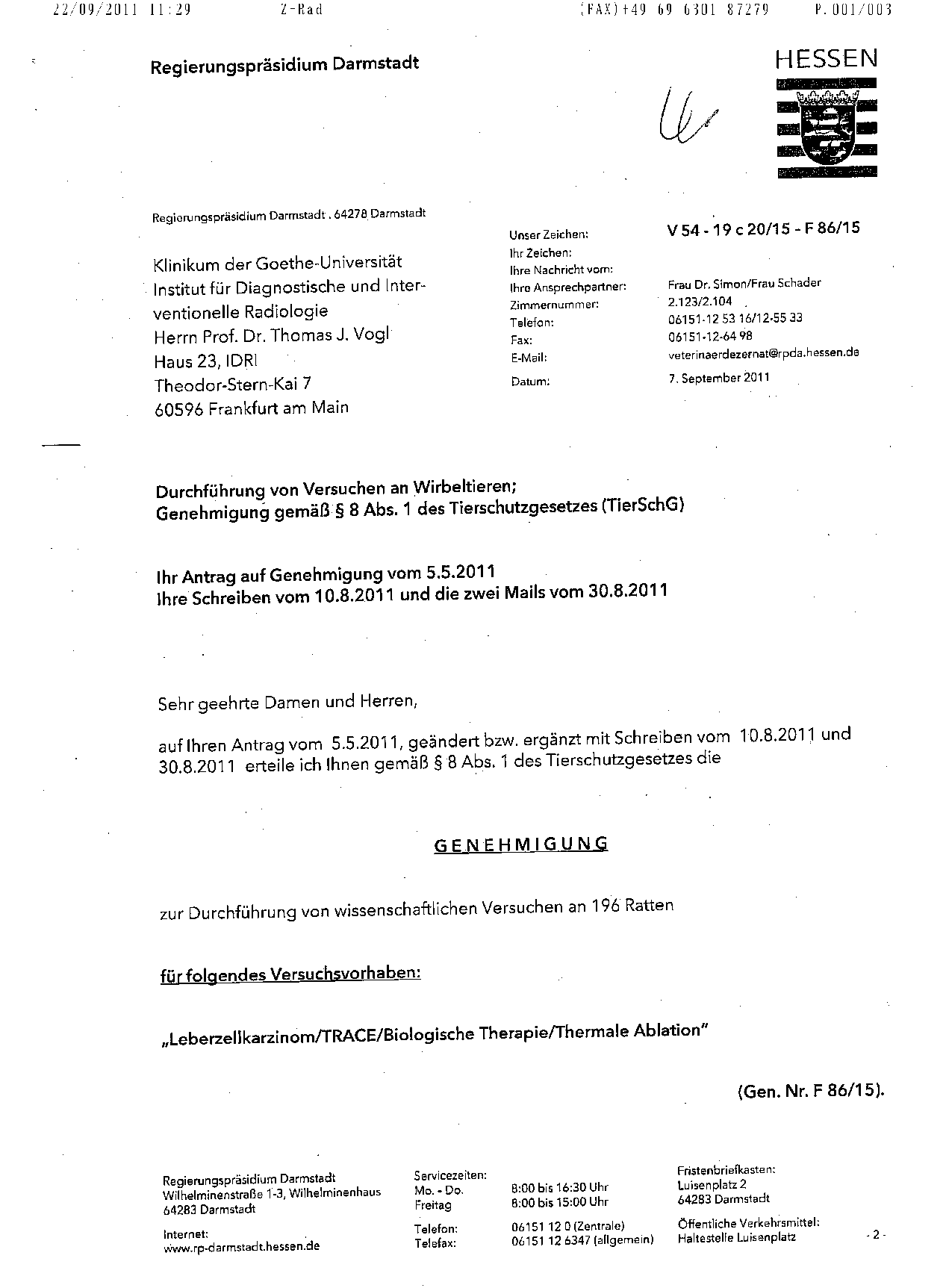 